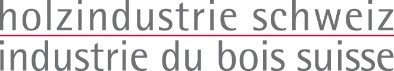 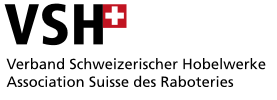 Ausbildungsprogramm Betrieb für Holzindustriefachfrau / Holzindustriefachmann EFZ3. LehrjahrLernende/Lernender: Die Verteilung der verschiedenen Arbeiten auf die einzelnen Lehrjahre richtet sich, unter Berücksichtigung einer stufenweisen Entwicklung, nach den Arbeitsverhältnissen des Betriebes.Ausbildungsbeginn: Die Verteilung der verschiedenen Arbeiten auf die einzelnen Lehrjahre richtet sich, unter Berücksichtigung einer stufenweisen Entwicklung, nach den Arbeitsverhältnissen des Betriebes.Ausbildungsende: Durchschnittliche Arbeitswochen pro Jahr (ohne Ferien und Fehlzeiten) 45 Wochen, davon Schule und überbetriebliche Kurse 11 Wochen, es bleiben für die Ausbildung im Betrieb 34 Wochen/JahrVerantwortliche/-r Berufsbildner/-in: Durchschnittliche Arbeitswochen pro Jahr (ohne Ferien und Fehlzeiten) 45 Wochen, davon Schule und überbetriebliche Kurse 11 Wochen, es bleiben für die Ausbildung im Betrieb 34 Wochen/JahrPraxisaufträgeLeistungsziele BiplaBemerkungenDatum 
UmsetzungVerantwortliche PersonLerndokuDatum / Visum BesprechungP1P2Organisieren und Optimieren der Holzproduktion, Warten und InstandhaltenKunden (Berufsleute oder Endkunden) beratena1.1 - a1.55 MalOrganisieren und Optimieren der Holzproduktion, Warten und InstandhaltenReklamationen: dabei sein, angebrachte Reaktion beobachtena1.82 MalOrganisieren und Optimieren der Holzproduktion, Warten und InstandhaltenAusführung von Arbeitsaufträgen festlegen: Aufgrund eines Auftrags verschiedene Ausführungsvarianten festlegena2.9, a4.21-2x (kleines Projekt, Musterauftrag)Organisieren und Optimieren der Holzproduktion, Warten und InstandhaltenRohmaterial: Verfügbarkeit prüfen und dem Auftrag zuweisen
Hilfsmittel und Hilfsstoffe: Verfügbarkeit prüfen und bereitstellen.a2.10, a2.11Organisieren und Optimieren der Holzproduktion, Warten und InstandhaltenAusbeute berechnen: Ergebnisse (Mengen) mit Vorgaben und Kennzahlen vergleichen, Optimierung ableitena4.2Organisieren und Optimieren der Holzproduktion, Warten und InstandhaltenElektronische Störungen (SPS Steuerung) beheben: Fernwartung in Zusammenarbeit mit Spezialisten durchführen, nach Störungsbeseitigung Kontrollen gemäss Betriebsanleitung durchführen, Anlage wieder in Betrieb nehmene2.1, e2.2, e2.3, e2.4, e2.6SUVA Richtlinien beachtenOrganisieren und Optimieren der Holzproduktion, Warten und InstandhaltenSpezialisten vor Ort bei Service- und Reparaturarbeiten unterstützene2.5SUVA Richtlinien beachtenPraxisaufträgeLeistungsziele BiplaBemerkungenDatum 
UmsetzungVerantwortliche PersonLerndokuDatum / Visum BesprechungP1P2Bewirtschaften von Rohholz, Holzprodukten, Hilfs- und BetriebsstoffenRundholzplatz bewirtschaften: disponieren, abschätzen wie viel Platz eine Ladung braucht, Platz vorbereitenb1.1, b2.1Bewirtschaften von Rohholz, Holzprodukten, Hilfs- und BetriebsstoffenLieferanten empfangen und Anweisungen gebenb1.2Bewirtschaften von Rohholz, Holzprodukten, Hilfs- und BetriebsstoffenRundholz selbstständig annehmen: angeliefertes, vermessenes Rundholz mit Bestellung abgleichen (gemäss Schweizer Handelsgebräuche für Rohholz), Lieferpapiere korrigieren, weiterleiten; betriebsspezifisch auch Schnittholz und Holzprodukte annehmenb1.3, b2.3Bewirtschaften von Rohholz, Holzprodukten, Hilfs- und BetriebsstoffenNoch nicht vermessenes Rundholz selbstständig sortieren: erfassen, klassieren und produktbezogen sortieren, Masslisten erstellen, Informationen weiterleitenb1.4, c1.8Bewirtschaften von Rohholz, Holzprodukten, Hilfs- und BetriebsstoffenMassnahmen bei Befall umsetzen: organisatorische Massnahmen (Einschnitt planen) umsetzen, technische Massnahmen (Entrinden, Nasslagern) umsetzen b1.6Bewirtschaften von Rohholz, Holzprodukten, Hilfs- und BetriebsstoffenRundholz behandeln: Unter Anleitung durch eine Fachkraft mit dem entsprechenden Kurs das Holz zur Schadensbegrenzung mit Hilfsstoffen behandelnb1.7Behandlung muss mit ausgebildeter Fachperson gemacht werden.Bewirtschaften von Rohholz, Holzprodukten, Hilfs- und BetriebsstoffenLager bewirtschaften: Lagermöglichkeiten, Platzbedarf abklären. Lagerplatz produktespezifisch vorbereitenb2.1Bewirtschaften von Rohholz, Holzprodukten, Hilfs- und BetriebsstoffenSchnittholz und Holzprodukte selbstständig annehmen: angelieferte Ware mit Bestellung abgleichen, Lieferpapiere korrigieren, weiterleitenb2.3Bewirtschaften von Rohholz, Holzprodukten, Hilfs- und BetriebsstoffenLieferungen selbstständig entladen: mit Hebe-/Flurfördermitteln entladen, am richtigen Ort einlagernb2.5Bewirtschaften von Rohholz, Holzprodukten, Hilfs- und BetriebsstoffenSchnittholz und Holzprodukte sortieren: Lieferungen erfassen, klassieren und sortieren (nach Festigkeit: elektrischen Widerstand und Gewicht messen), Informationen weiterleitenb2.6Bewirtschaften von Rohholz, Holzprodukten, Hilfs- und BetriebsstoffenSchnittholz und holzbasierte Produkte selbstständig lagern: sicher, werterhaltend gemäss Sortierkriterien und betrieblichen Vorgaben lagernb2.7, b4.3Bewirtschaften von Rohholz, Holzprodukten, Hilfs- und BetriebsstoffenHilfsmittel, Hilfs- und Betriebsstoffe (z.B. Schmiermittel) selbstständig annehmen und lagern mit Bestellung abgleichen, Lieferpapiere korrigieren, weiterleiten und sicher gemäss betrieblichen und gesetzlichen Vorgaben lagernb2.8, b2.9Bewirtschaften von Rohholz, Holzprodukten, Hilfs- und BetriebsstoffenLagerbuchhaltung führen und Inventar. Lagerplätze (Luftverhältnisse, Sauberkeit) definierenb4.3, b4.5PraxisaufträgeLeistungsziele BiplaBemerkungenDatum 
UmsetzungVerantwortliche PersonLerndokuDatum / Visum BesprechungP1P2Produzieren von SchnittholzKomplexe Aufträge selbstständig rüsten (Bauholzliste): auf dem Rundholzplatz Holzart bestimmen, Holz nach Qualität sortieren, Dimensionen berechnen.c1.3, c1.5, c1.6Produzieren von SchnittholzEinschnitttechnik und Schnittbild selbstständig bestimmen: Für verschiedene Produkte (Klotzbretter, Bauholz, Parallelbretter) gemäss Auftrag Einschnitttechnik und Schnittbild bestimmenc1.7Produzieren von SchnittholzEnergieverbrauch reduzieren: planen um Lastspitzen zu vermeiden (nicht alle Maschinen gleichzeitig nutzen), Leerläufe vermeiden, weitere Massnahmen zum Energiesparen ergreifen. c1.11Produzieren von SchnittholzHauptmaschinen selbstständig bedienen: Rundholz zu Schnittholz verarbeiten, Berechnungen für Einstellungen/Umstellungen durchführen.c2.1Produzieren von SchnittholzNebenmaschinen selbstständig bedienen: besäumen, zuschneiden, hobeln, auch komplexe Profile hobeln, Berechnungen für die Einstellungen/Umstellungen durchführen.c2.2Produzieren von SchnittholzNach dem Einschnitt Klotzbretter vermessen und beurteilen, nach Qualität gemäss der Qualitätskriterien für Holz und Holzwerkstoffe sortierenc2.4Produzieren von SchnittholzTrocknungsanlage bedienen: Energieverbrauch verringern (z.B. Holz vortrocknen, Programm so wählen, dass möglichst wenig Energie verbraucht wird, Tourenzahl reduzieren)c3.4Produzieren von SchnittholzMassnahmen zur Werterhaltung ergreifen: geeigneten Lagerplatz für die Produkte bestimmen (z.B. in einem Lager oder abgedeckt, getrocknete Ware in einem gewärmten Raum aufbewahren, verhindern, dass wieder Feuchtigkeit aufgenommen wird).c3.9PraxisaufträgeLeistungsziele BiplaBemerkungenDatum 
UmsetzungVerantwortliche PersonLerndokuDatum / Visum BesprechungP1P2Fertigen von holzbasierten ProduktenMasslisten gem. Auftrag erstellen, Informationen weiterleitenc1.8Fertigen von holzbasierten ProduktenTrocknungsanlage bedienen: Energieverbrauch verringern (z.B. Holz vortrocknen, Programm so wählen, dass möglichst wenig Energie verbraucht wird, Tourenzahl reduzieren)c3.4üK 5Fertigen von holzbasierten ProduktenProduktionsverfahren und Anlage festlegen: gemäss Auftrag in Absprache mit Produktionsleitung die Arbeitsschritte und Anlagen bestimmend1.4Fertigen von holzbasierten Produkten4-Seitenprofil-Hobel selbstständig bedienen: komplexere Profile, richtig profilieren inkl. Einstellungen und Werkzeugwechsel, Masskontrolle durchführen, Korrekturen vornehmen falls nötigd1.4, d1.5, d1.7, d2.1, d2.4Fertigen von holzbasierten ProduktenQuerschnitt und Profil vermessen, wenn nötig Korrekturen vornehmend2.64 WochenFertigen von holzbasierten ProduktenOptimierungskappkreissäge und Keilzinkenmaschine bedienen: selbstständig Stückliste eingeben, Markierungen anbringen, Dimension einstellen, evtl. Werkzeugwechsel vornehmen und entsprechend bedienend1.4, d1.5, d1.7, d2.1, d2.8jede Qualität (Auslese, N1, N2) min. 4-5 Mal flicken Fertigen von holzbasierten ProduktenLeimpresse selbstständig steuern und bedienen: Einstellungen vornehmen, offene Zeit und Presszeit aufgrund Temperatur bestimmen und einhaltend1.4, d1.5, d1.7, d2.1, d2.8Fertigen von holzbasierten ProduktenSpezialmaschinen selbstständig bedienen (falls vorhanden) d1.4, d1.5, d1.7, d2.1, d2.9Fertigen von holzbasierten ProduktenProdukte selbstständig kontrollieren: Hergestellte Produkte bei jedem Arbeitsschritt kontrollieren (aus Kundensicht und nach Handelsgebräuchen) d2.10Fertigen von holzbasierten ProduktenQualität der Anstrichstoffe selbstständig messen und kontrollierend3.6, d3.7Fertigen von holzbasierten ProduktenMessungen gemäss Qualitätsanforderungen selbstständig durchführen, Aufträge dokumentieren und erforderliche Rückstellmuster herstellend3.6, d3.7